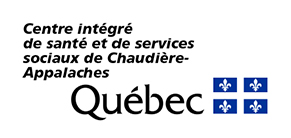 IDENTIFICATIONIDENTIFICATIONIDENTIFICATIONIDENTIFICATIONIDENTIFICATIONNo employé-eNom et prénom de l’employé-eTitre d’emploiDirectionFaites-vous partie :Du personnel cadre  De la relève cadre 	PROGRAMME ET ÉTABLISSEMENT UNIVERSITAIREVeuillez indiquer à quel programme universitaire vous êtes inscrit-e et le nom de l’établissement qui le dispense.INFORMATION SUR LA FORMATIONINFORMATION SUR LA FORMATIONINFORMATION SUR LA FORMATIONINFORMATION SUR LA FORMATIONTitre du coursSessionHiver  	Été    Automne  Nombre de créditsFrais d’inscriptionTitre du coursSessionHiver  	Été    Automne  Nombre de créditsFrais d’inscriptionTitre du coursSessionHiver  	Été    Automne  Nombre de créditsFrais d’inscriptionTitre du coursSessionHiver  	Été    Automne  Nombre de créditsFrais d’inscriptionSIGNATURESSIGNATURESSIGNATURESSIGNATURESSIGNATURESNom du demandeurDateSignature du demandeurNom du supérieur immédiat DateSignature du supérieur immédiatNom du responsable du CEDODateSignature du responsable du CEDOINFORMATIONS IMPORTANTESLes frais académiques sont remboursés à la fin de chaque année civile.Seuls les frais associés au coût d’inscription de chaque session sont remboursés.Le personnel d’encadrement est remboursé à hauteur de 70 % des frais d’inscription alors que les personnes de la relève cadre le sont à hauteur de 50 %.Le remboursement se fait directement sur la paye de l’employé et le montant est imposable.Il est important de transmettre au CEDO le relevé de notes émis après chaque session pour prouver la réussite du cours.